Классный час1 сентября - День знаний."20-летие Конституции               Российской Федерации"Подготовила учитель3 класса: Васильева И.О.2013 г. Цели: 1. формировать у детей понятие значений  " Конституция",   "государственные символы России" (флаг, герб, гимн)2. воспитывать чувства уважения, гордости, патриотизма; учить бережному отношению к историческому наследию нашей страны;3. расширять кругозор и повышать общую культуру учащихся;Задачи: • закрепить знания учащихся значений государственных символов РФ; • развивать познавательные способности; • формировать гражданскую позицию, национально-нравственные устои учащихся; • воспитывать уважение к символам государства. Оборудование: презентация, компьютер, мультимедийный проектор, карта России, портрет президента России, Конституция РФ, аудиозапись гимна, песня "С чего начинается Родина?" и минусовка песни "Россия", герб, флаг, национальные символы России. Ход урока.(Учитель читает отрывок из стихотворения:)Люблю тебя, моя Россия, За ясный свет твоих очей, За голос звонкий, как ручей.Люблю, глубоко понимаюСтепей задумчивую грусть,Люблю всё то, что называютОдним широким словом РУСЬ.                Звучит песня «С чего начинается Родина?Учитель: - Сегодня , ребята, мы с вами будем говорить о Родине. У  каждого человека есть свой маленький уголок – улица, деревня, город, дом, где он родился и вырос. Это его маленькая Родина.  С детства формируется свое понятие о Родине. Велика и прекрасна наша Родина - Россия. Необъятные просторы, большие города, много разных народов и народностей, проживающих в разных уголках, великая культура - все это наша Россия.  Каждый человек любит свою Родину. -Россия занимает часть восточной Европы и северную часть Азии. Это самое большое государство в мире по площади.   Москва- столица нашей Родины. Нет на свете Родины дороже.Надо всё  нам делать для нее,Чтобы день, который нами прожит,Каждым часом радовал ее.Дети исполняют песню "Россия"1. Полки идут стеной, красиво держат стройИ гордо шелестят знамёна.Комбат и рядовой, единою судьбойМы связаны с тобой, друг мой.Припев: Служить России суждено тебе и мне,Служить России, удивительной стране,Где солнце новое встаёт на небе синем.Плечом к плечу идут российские войскаИ пусть военная дорога не легка,Мы будем верою и правдою служить России.2. В бесстрашии атак спасли мы русский флаг,И дом родной, и наши песни.А, коль придёт беда, собою мы тогдаОтчизну заслоним, друг мой.3. Полки идут стеной, красиво держат стройИ вместе с нами вся Россия.И он, и ты, и я - армейская семья,И этим мы сильны, друг мой.          Учитель: - У каждого государства, каким бы оно не было маленьким  или большим как Россия,  живут люди по своим определенным законам, их граждане имеют определенные права и обязанности, которые регламентируют их жизнь. Весь этот свод правил, выработанный  на протяжении многих веков, собирается в определенном документе и называется такой документ - Конституция. Конституция — это основной закон государства, определяющий его общественное и государственное устройство, права и обязанности граждан.- Когда наша страна отмечает день Конституции?  (12 декабря)- Впервые  Конституция на территории России была разработана и принята в 1918 году. Это была Конституция РСФСР. Второй Конституцией, действовавшей на территории нашей страны, стала Конституция СССР (Союза Советских Социалистических Республик), принятая в 1924 году. Сменила Конституцию 1924 года вторая ее редакция,  которая была одобрена правительством страны  в 1936 году. До распада СССР на территории всех советских республик действовала Конституция 1977 года. Конституция Российской Федерации была принята 12 декабря 1993 года. Россия сделала важный шаг в построении демократического государства, основанного на принципе равенства, гуманизма, мира и согласия.В декабре 2013 года  Конституции Российской Федерации исполняется 20 лет. В ней записаны основные права и обязанности граждан. Главой нашего государства является президент. - Кто сейчас возглавляет нашу страну? (В.В.Путин)- Вы еще  школьники, но вы уже граждане нашей страны, вы – будущее нашей Родины. Гражданин – это житель страны, который признает ее законы. Он должен уважать их.(Ученик читает стихотворение о России)...Люблю тебя, моя Россия,За ясный свет твоих очей,За ум, за подвиги святые,За голос звонкий, как ручей...Люблю твои луга и нивы,Прозрачный  звон твоих равнин,К воде склонившиеся ивы,Верха пылающих рябин.Люблю тебя с твоей тайгою,С воспетым трижды камышом,С великой Волгою-рекою,С могучим быстрым Иртышом.Люблю, глубоко понимаюСтепи задумчивую грустьЛюблю все то, что называюОдним широким  словом «Русь»- Как и все государства в мире, Россия имеет свои государственные символы. Какие государственные символы нашей страны вы знаете?  (флаг, герб,  гимн)Символы России – наши главные слова,Герб, Гимн, и Флаг – вот ценность нашей жизни,Президент, Конституция, Кремль и Москва,Все это связано с нашей Отчизною!- Государственный флаг Российской Федерации представляет собой прямоугольное полотнище из трёх равновеликих горизонтальных полос: белого, синего и красного цвета. Он вывешивается в дни государственных праздников и торжественных церемоний. Поднимается на зданиях дипломатических представительств России за рубежом. Словно крылья полотнище плещется,Отражая ветра напор,Символ нашего государства –Флаг соцветия триколор.Белый цвет – символ чистоты,И свобода – полоской неба,И все это, как знаешь ты,Обрамляет кровью победа.  - Гимн – это торжественная песня, которая исполняется в особых случаях: во время национальных праздников, подъема Государственного флага Российской Федерации, проведения воинских ритуалов, во время спортивных праздников. Государственный гимн Российской Федерации был утверждён Государственной Думой в декабре 2000 г. Когда звучит гимн, все встают, мужчины снимают головные уборы. Так проявляется уважение к стране. Гимн прославляет могущество, свободу, славу, мудрость, обширные просторы, силу нашей Родины, выражает веру в лучшее будущее нашей страны. Написал слова гимна известный всем детям С. В. Михалков. Каждый человек должен знать слова гимна своей Родины.(Звучит гимн России, дети встают)- Гимн, который вы только что слышали, был принят Государственной Думой в декабре 2000 г. и утвержден указом Президента РФ В. В.Путиным от 30.12.2000 г. Так, накануне Нового года и Нового века у России появился новый гимн.    Учитель: -"Герб" в переводе с немецкого языка – наследие, наследство. На фоне щита красного цвета изображен золотой двуглавый орел. Двуглавый орёл символизирует государственность Российской Федерации, её независимость. Правой лапой орел сжимает скипетр. В его левой лапе - держава. Над головами орла мы видим короны. Скипетр - это жезл, украшенный затейливой резьбой, золотом и драгоценными камнями. Держава представляет собой золотой шар с крестом наверху. В давние времена короны, скипетр и держава служили знаками царской власти. Сегодня они напоминают нам об историческом прошлом нашей родины и символизируют единство РФ и независимость ее от других государств. Крылья орла похожи на солнечные лучи, а сама золотая птица - на солнце. На груди орла помещено изображение всадника на фоне красного щита. Это - Святой Георгий Победоносец. Он на белом коне, за его плечами развивается синий плащ, в правой руке у него серебряное копье, которое помогло ему победить змея. Черный змей- это символ зла. Он повержен героем. Верный конь воина топчет дракона копытами. Герб России символизирует красоту и справедливость, победу добра над злом. Спокоен за наше Отечество,Его охраняет не год –Двуглавый орёл человечествоРоссии на крыльях несёт.В когтях его скипетр с державой,Корона венчает его.Увенчан он русскою славойЕдинством народа всего.Как символ Европы и Азии,Украшен медалью златой,Копьем поражает драконаГеоргий – наш всадник святой.Наш герб – крепленье Отечества,Оплот он богатства его.Пусть помнит Руси человечество – Святыня дороже всего!Учитель: -  Ребята, у жителей нашего посёлка родиной является наш посёлок Молодёжный. Который тоже имеет свой герб.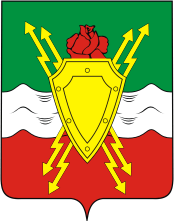      Поселок входит в Наро-Фоминский район Московской области.     Герб ЗАТО Молодежный утвержден 29 декабря 2003 года. Описание герба Молодежного приводилось в газете "Московский комсомолец" 13 марта 2004 года:    "Композиция герба аллегорически показывает основной профиль деятельности жителей поселка, которая связана с войсками связи. По правилам геральдики, именно стрелы (древнейший символ воинства) и щит (означает охрану) являются эмблемами связистов. Река Нара, протекающая по территории населенного пункта, изображена в виде серебристого волнистого пояса. Основными же цветами герба стали красный, золотой и зеленый. А самый романтический элемент изображения - роза, на языке символов означающая молодость и вдохновение, - образно показывает название режимного поселка". Итог :- О чем мы сегодня с вами говорили на уроке?- Что нового узнали?- О каких символах государства вспомнили?- Как мы можем исполнять свои обязанности по Конституции РФ?- Какие добрые, достойные дела мы можем делать для нашей Родины?Д.з. нарисуйте любимый уголок нашей Родины